INDICAÇÃO Nº 1310/2017Sugere ao Poder Executivo Municipal e aos órgãos competentes, a roçagem e limpeza, Rua Bem Aventurança, número 255, no bairro Vista Alegre.Excelentíssimo Senhor Prefeito Municipal, Nos termos do Art. 108 do Regimento Interno desta Casa de Leis, dirijo-me a Vossa Excelência para sugerir que, por intermédio do Setor competente, seja realizada a roçagem e limpeza, na Rua Bem Aventurança Número 255 no bairro Vista Alegre, neste município.  Justificativa:Munícipes procuraram por este vereador solicitando a roçagem e limpeza no referido local, devido ao aparecimento de animais peçonhentos, o que coloca em risco a população.Este é um pedido não somente deste vereador, mas de todos os moradores do bairro que pedem com urgência que o problema seja resolvido o mais rápido possível. Plenário “Dr. Tancredo Neves”, em 01 de Fevereiro de 2.017.JESUS VENDEDOR-Vereador / Vice Presidente-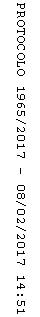 